Klinika nukleárnej medicíny JLF UK a UNM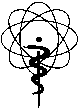 Kollárova 2, 036 01  MartinŽiadanka na aplikáciu Ra-223 XofigoMeno a priezvisko pacienta: .............................................	Rodné číslo: ............................Adresa bydliska: ...............................................................	Kód poisťovne: ........................Telefonický kontakt: .......................................Odosielajúce zdravotnícke pracovisko, lekár (adresa, telefonický kontakt, kód odd./lekára):Žiadam o aplikáciu Ra-223.Epikríza: .............................................AA: .....................................................Diagnóza: .........Dňa: ........................                             ......................................................................................					    odtlačok pečiatky, kód a podpis odosielajúceho lekáraKontakty: ambulancia  043/ 42 03 105						web: www.unm.sk	   sekretariát   043/ 42 03 293